Структурное подразделение «Детский сад №18 комбинированного вида» МБДОУ «Детский сад «Радуга комбинированного вида»Проект «Зимняя сказка»  								Подготовила:   Бушкова М.В.                                                                                 - музыкальный руководитель.ВВЕДЕНИЕВ дошкольном возрасте расширяется круг представлений об окружающем мире. Кругозор детей расширяется от предметов, с которыми они сталкиваются в ближайшем окружении. И задачей  воспитательно - образовательной работы является – помочь раскрыть перед детьми дошкольного возраста удивительный, многообразный мир природы, расширить, обогатить, систематизировать и творчески применить знания детей о сезонных изменениях в зимнее время года.АКТУАЛЬНОСТЬБольшинство современных детей редко общаются с природой. Экологическое образование начинается со знакомства с объектами ближайшего окружения,  с которыми ребенок сталкивается каждый день. Размышляя о природе под влиянием взрослого, дошкольник обогащает свои знания, чувства, у него формируется правильное отношение к живому, желание созидать, а не разрушать.
Общение с природой положительно влияет на ребенка, делает его добрее, мягче, будит в нем лучшие чувства. На основе приобретенных знаний у ребенка формируются такие качества, как реалистическое понимание явлений природы, любознательность, умение наблюдать. Огромную роль в образовании  детей дошкольного возраста играет практическая, исследовательская деятельность в природных условиях. Ведь в процессе детского исследования ребенок получает конкретные познавательные навыки: учиться наблюдать, рассуждать, планировать работу, учиться прогнозировать результат, экспериментировать, сравнивать, анализировать, делать выводы и обобщения, словом развивать познавательные способности. Поэтому,  детям предоставляется дополнительная возможность приобщаться к исследовательской работе, как к ведущему способу познания окружающего мира.ТИП ПРОЕКТА:ДолгосрочныйТворческо-познавательныйГрупповойУЧАСТНИКИ ПРОЕКТА: воспитатели младшей группы, музыкальный руководитель,  дети младшей группы, их родители.НАПРАВЛЕННОСТЬ РАЗВИТИЯ ДЕЯТЕЛЬНОСТИ: комплексная (познавательно-речевая, творческая, коммуникационная, художественно-эстетическая).ЦЕЛЬ ПРОЕКТА: Способствовать накоплению у детей конкретных представлений о сезонных изменениях в природе, пополнению и обогащению знаний детей о времени года зима. Задачи: Образовательные задачи по основной образовательной области – художественно-эстетическое развитие:Обогащать музыкальный опыт ребятишек в процессе слушания музыки;Развивать умение оценивать музыкальное произведение, его характер, настроение, темп;Развить эмоциональную отзывчивость на музыку и произведения художественного искусства (живопись);Развивать внимание, мышление, воображение, память;Развивать и способствовать проявлению музыкально-творческих способностей детей;Воспитывать любовь детей к музыке, художественный вкус и основы музыкальной культуры и музыкально-эстетического сознания;Развивать умение двигаться под музыку;Развивать умение слаженно работать в парах и группами; Развивать умение выразительно и эмоционально петь, способствовать развитию чувства ритма, чистоты интонирования.Образовательные задачи по интегрируемым образовательным областям:А) Социально-коммуникативное развитие: Воспитывать доброжелательное отношение друг к другу и окружающим;Воспитывать эмоциональную отзывчивость, способность сопереживать, готовность и желание к взаимопомощи и сотрудничеству;Воспитывать доброе отзывчивое отношения к окружающему миру, животным; Развивать умения любоваться видами природы;Создавать условия для воспитания чувства коллективизма, желания взаимодействовать друг с другом и взрослыми в музыкальной и не только деятельности;Прививать навыки свободного общения, выражения мыслей и желаний детей в общении друг с другом и взрослыми, находить ответы на заданные вопросы, воспитывать чувство уверенности в себе, в своих силах.Б) Познавательное развитие: Закреплять знания о смене времён года, расширять представления о приходе зимы;Закрепить знания о жизни животных в зимнее время на примере Медведя,Лисички,Зайчика;Обогащение словарного запаса детей;Расширение кругозора средствами музыкальных и художественных произведений.ОЖИДАЕМЫЙ РЕЗУЛЬТАТ:Воплощена радостная атмосфера для детей, связанная с приходом зимы;Сосредоточено внимание детей на позитивных моментах смен времён года;Проявлен интерес детей к окружающему миру природы;Продолжается работа по формированию у детей позитивного дружелюбного отзывчивого отношение друг к другу и окружающему миру;Развиваются коммуникативные навыки средствами музыкально-игровой деятельности;  Дети настроены к приближению новогоднего праздника и заинтересованы в подготовке и участии в праздновании Нового года;Дети вдохновлены к творческому самовыражению.ЭТАПЫ РЕАЛИЗАЦИИ ПРОЕКТА1. Подготовительный этап(20.10.19г.-27.10.2019г.):- составление плана совместной работы с детьми, педагогами и родителями;- подбор материала и оборудования для занятий, бесед, игр с детьми;- подборка музыкального репертуара, литературы.2. Основной этап (27.10.19г.-27.11.19г.):Мероприятия по работе с детьми:чтение художественной литературы (Сказки "Снегурочка", "Морозко" "Бабушка, внучка да курочка", "Зимовье зверей", "Рукавичка","Снеговичок-почтовичок",заучивание стихотворений, пословицы и поговорки о зиме);разработка конспектов НОД по теме;Рассматривание сюжетных картин: «Зимний лес», «Катаемся на санках», «Зимняя забава»;Разучивание индивидуальных танцев: " Снежинки", "Гномики", "Пляска зверят";Разучивание песен-хороводов: "Попляшите,малыши", "Зимняя новогодняя"; Разучивание музыкальной игры "Расскажи-ка,Дедушка Мороз";Разучивание пляски "Добрый дедушка Мороз".Коммуникация развитие речи  Пальчиковые игры:«Теремок», «Зайка серенький сидит», «Мы во двор пришли гулять», «На елке», «Белый пух», «Снежок», «Елка», «Варежка»,  "Сказки".Словесные игры: «Опиши словами зиму!», «Зима в лесу», «Вспомни – назови», «Один – много», «Будь внимательным», «Оденем куклу на прогулку».Худоственно – эстетическое развитиеМузыка для слушания: Пение:Музыкально-ритмические композиции:Подвижные игры:«Кот Васька», «Ловишки с петушком», «Колпачок»,  «Петушок », "Расскажи нам,дедушка Мороз", "Снежки". Мероприятия по работе с родителями:участие в выставке работ на тему «Зимушка-зима», подборка иллюстраций, литературы;разучивание стихотворений о зиме;организация выставок детских работ: рисунков, аппликаций;беседы с родителями о серьезном отношении к воспитательно-образовательному процессу в ДОУ, подготовке к детским праздникам, привлечение к совместной деятельности.консультация для родителей «Советы музыкального руководителя родителям»;3. Заключительный этап (27.11.19г.-27.12.19г.):Продукт проектной деятельности:оформление выставки детских творческих работ;выставка книг по теме «Зима»;дидактические игры, настольно – печатные игры;новогодний праздник "Лисичка-проказница".Приложение 1Пальчиковая гимнастика.Зайка серенький.Зайка серенький сидит
И ушами шевелит.
Вот так, вот так
Он ушами шевелит (массируем ушки).
Зайке холодно сидеть,
Надо лапочки согреть.
Вот так, вот так
Надо лапочки согреть (растираем ладошки).
Зайке холодно стоять,
Надо зайке поскакать.
Вот так, вот так
Надо зайке поскакать (прыгаем).
Зайку волк испугал!
Зайка тут же убежал!На елке.
Посмотри: на нашей елке (сложить ладошки вместе)
Очень колкие иголки.
От низа до макушки (показываем низ и верх)
Висят на ней игрушки —
Звездочки и шарики, (сложить две руки, словно шарик)
Яркие фонарики (крутим фонарики).Теремок.
Копаю, копаю лопаткой снежок (имитируем движения),
Построю из снега домок-теремок (над головой из ладошек делаем крышу).
И окна, и двери я вырублю в нем,
Почищу дорожки, посыплю песком.
А зайке скажу: «Приходи ко мне жить!
Мы будем, зайчишка, с тобою дружить!»Белый пух.
Ветер тучу-мельницу
Крутит во весь дух (крутим ручками, словно мельница),
И на землю стелется
Белый-белый пух (встряхиваем ладошки).
Закрывайте окна,
Закрывайте двери (соединяем ладошки вместе).
Закрывайте уши (закрываем ушки),
Закрывайте нос (закрываем нос).
Ходит, бродит по дорогам
Старый дедушка Мороз (ходим указательным и средним пальцами)
Щиплет уши, щиплет нос,
Щиплет щёчки дед Мороз (щипаем названные части тела).Варежка.
Маша варежку надела.
Ой, куда я пальчик дела? (загибаем большой палец)
Нету пальчика, пропал
В свой домишко не попал.
Маша варежку сняла.
Поглядите-ка, нашла! (высовываем пальчик)
Ищешь, ищешь, не найдешь.
Здравствуй, пальчик (пальчик здоровается, кивает),
Как живешь? Сказки. Будем пальчики считатьБудем сказки называть:Эта сказка -  «Теремок»,Эта сказка – «Колобок»,Эта сказка – «Репка»,Про внучку, бабку, дедку.«Волк и семеро козлят» -Этим сказкам каждый рад!Приложение 2.Сценарий новогоднего праздника "Проказница Лиса" для второй младшей группыПод музыку в зал входят дети,образуют круг.ВЕДУЩАЯ Нам праздник веселый зима принесла.Зеленая елка к нам в гости пришла.Усыпаны ветки пушистым снежком.Давайте о елочке песню споем.Хороводная песня.Садятся.Ведущая. Ребята, давайте елочке расскажем стихи.1.Ёлочка-красавица!Огнями нам свети!Такой красивой елочкиНа свете не найти!2. Всё блестит от огнейИ игрушек яркихГде-то здесь, где-то здесьСпрятаны подарки.3. Огоньки сверкаютВесело горятКружится под елкойХоровод ребят.ХороводВед. Не простая елка эта- стоит слово ей сказать,И волшебным чудным светом прекратит она сиять! (огоньки гаснут)Бьём в ладоши - 1,2,3, - наша ёлочка, гори! (дети хлопают в ладоши, огоньки горят)На неё сейчас подуем - огоньки на ней задуем! (дети дуют - огоньки гаснут)Снова стукнем - 1,2,3 - снова ёлочка, гори! (дети хлопают в ладоши, огоньки загораются)Под музыку выскакивает Лиса с мешком и посохом.ЛИСА. Я- Лисичка, я хитра, все тропинки замела.Ни дорожки, ни пути Дед-Морозу не найти.Я тоже праздника хочу,подарков разных и сластей. Пока я их не получу,на елке не видать огней!А подарочками я поужинаю! Ах, какая чудесная елка! Сейчас я все огонечки потушу и в мешок их попрячу! Вот мои лисята будут рады! Пусть все звери видят, какая у лисы дома будет елочка нарядная! А ну, милые, быстро в мешок!Лиса дотрагивается до елки посохом, огоньки гаснут. Лиса забирает запасные огоньки и кладет их в мешок. Уходит.ВЕДУЩАЯ. Ребята, что же нам делать? Почему погасли огоньки на елке? Это все Лиса, она решила испортить нам праздник, погасила огоньки и пошла искать наши подарки. Надо позвать Деда Мороза и он накажет Лису. Давайте позовем Дедушку Мороза.ВСЕ. Дед Мороз! Дед Мороз! Дед Мороз!Под музыку входит Снегурочка.Снегурочка. По лесочку я иду, к деткам в гости я спешу, но почему здесь тишина, и у елки я одна, я ж на праздник собиралась, все же где я оказалась?Вед. Ребята, кто к нам пришел? Мы звали Д/М.Сн.- Здравствуйте, ребята, узнали вы меня? Я- Снегурочка,внучка  Деда Мороза. А что у вас случилось?Вед.  Был здесь праздник у ребят, но лиса решила его испортить, погасила огоньки на елке и побежала искать подарки, которые Д/М приготовил для детей.Снег: Я попробую вам зажечь огоньки на елочке.Платочек волшебный мне дедушка дал И вот что он мне по секрету сказал: «Снегурочка, внучка, платочком взмахни И всё, что захочешь, ты им оживи!» Ёлочка-красавица, зажигай огни, Глазками цветными на ребят взгляни! (Снегурочка машет платочком, огни на ёлке не зажигаются )Снегурочка. Огоньки не зажигаются, как жалко! Нам может помочь только Дедушка Мороз. Но ,видно, он заблудился в пути. Зайчики лесные, мне помогите, Деда Мороза скорей отыщите!Танец зайчиков. В конце танца зайчики убегают за Дедом Морозом, возвращаются вместе с ним.ДЕД МОРОЗ. Здравствуйте, а вот и я! С Новым годом вас, друзья!С Новым годом! С Новым Годом поздравляю всех гостей!Был у вас я год назад, видеть всех я очень рад.Подросли, большими стали. А меня-то вы узнали?Все такой же я седой, но совсем как молодой!ВЕДУЩАЯ. Дедушка Мороз, у нас беда. Наша ёлочка стоит, огоньками не горит!ДЕД МОРОЗ. Ай, ай, ай! Непорядок! Сейчас возьму посох и зажгу елочку (Ищет посох). А где же мой посох? Ребята, вы не видели его?Ведущ. Дедушка Мороз, ты к нам без посоха пришел.Д.Мор. Что я, старый, натворил,  посох я в лесу забыл! Ну ничего! Вы пока без меня веселитесь, а я скоро к вам с посохом вернусь! (уходит)Выходит Лиса. Лиса. Ой, какой мешок тяжёлый! Не унести! (вдруг замечает детей) Ой, опять вы!Ведущий. Ты зачем, Лиса, с елочки все огоньки забрала? А посох, зачем у Деда Мороза стащила?Лиса . А вот и не стащила! Я нашла его в лесу. У Деда Мороза и так всего много, а у меня ничего нет! Огоньки я вам не отдам! А вот посох, так и быть, оставлю! У меня от него все лапки замерзли.(Убегает)Снегурочка. Что же мы будем делать? Надо вернуть Дедушку. Посох-то его здесь. Петрушки –сорванцы, золотые бубенцы, в погремушки позвените и Мороза позовите.Танец Петрушек.Входит Дед Мороз.Дед Мороз.Не нашел я своего посоха! Как же я буду колдовать-то? И елочку без него мне не зажечь.Ведущ. Да не горюй! Вон твой посох, Дед мороз! Лиса проказница в лесу его нашла, да с собой прихватила. А затем твоим посохом воспользовалась, да огоньки с елочки в мешок попрятала.Д. Мор. Ну ,это дело поправимое! Ну- ка, Снегурочка, подай посох! Да помогай! Чтоб зажечь огни на елке, я подую на иголки.Снег. Громко крикнем 1,2,3- Наша елочка, гори! (все вместе)Ёлка загорается.Снегурочка. Вот она, елочка наша в блеске лучистых огней,Всех она ярче и краше, всех зеленей и пышней!Становитесь- ка, ребята, поскорее в хоровод!С песней, пляской и весельем встретим вместе Новый год!ХОРОВОД.Дед Мороз. Очень я, ребята, люблю пошутить, за щеку иль за нос детишек схватить! Сейчас я вас буду морозить!ИГРА «ЗАМОРОЖУ-ЗАСТУЖУ»Дед Мороз идет по кругу со словами:Я иду, иду, иду, носик маленький ищу.Кто не спрятал теплый носик - заморожу, застужу.(Дети прячут нос )Я иду, иду, иду, глазки хитрые ищу.Кто не спрятал эти глазки - заморожу, застужу.(Дети прячут глаза)Я иду, иду, иду, ушки теплые ищу.Кто не спрятал эти ушки - заморожу, застужу.(Дети прячут уши)Я иду, иду, иду, ручки теплые ищу.Кто не спрятал эти ручки - заморожу, застужу.(Дети прячут руки)Вед. Дед Мороз! Не ты ли рукавицу потерял?Игра «Рукавица»Вед. Дед Мороз! А мы тебя из круга не выпустим!Игра «Не выпустим»ДЕД МОРОЗ .Ну и жарко мне у вас, я растаю прям сейчас!Хоть бы снежинки прилетели, покружились.Вед. Вы, снежиночки, вставайте,Хоровод свой начинайте.Танец  «Снежинки».ДЕД МОРОЗ .А сейчас, озорники, почитать пора стихи!Стихи детей.В зал вбегает Лиса.Лиса.  Ну, вот, теперь я наконец-то достану все фонарики из мешка и полюбуюсь ими. Они такие славные, горят разноцветными огоньками. (Садится открывает мешок, а там снежки). Ничего не понимаю! Что случилось с елочными огоньками. Замерзли они, что ли? Противные огоньки, они в ледышки превратились!Д.Мор. Вот, вот поделом тебе, Лисонька! Как не стыдно!Лиса. Стыдно, Дед Мороз, очень стыдно! Я больше так не буду!Снег. Дедушка, давай простим Лису.Ведущ.   Посох она вернула, себе не забрала!Д.Мор. Ну, ладно! Только поиграй с ребятами.Лиса. С удовольствием! А мы с ребятами в снежки поиграем!Игра «Снежки»Дед Мороз.  А теперь беги к своим лисятам, я для них подарочки оставил возле вашего дома!Лиса. Спасибо! До свидания! (убегает)Дед Мор. Ну ладно и нам пора уходить! Ведущая. Дедушка, поиграй еще с нами.Музыкальная игра с Дедом Морозом.Снег. Дедушка ,а ты забыл…Д.мор Что забыл? Сейчас проверю!Шапка здесь и шубка здесь! И мешок на месте.Ну, а варежка одна, ее поищем вместе!Снег. Вы под елкой поглядели? А за елкой поглядели?А под стульчиками тоже поглядели?Где же ты, дедушка, мог свою варежку потерять?Д.Мор. Значит надо колдовать! Глазки дружно все закроем!Ручками похлопаем, ножками потопаем! 1.2.3.4.5- можно глазки открывать!Из- под елки достают большую рукавичку с подарками.20-24 ноября«Медведь» В.Ребекова27 ноября-1декабря«Вальс Лисы» Ж.Колодуба20,23,27  ноября «Зимняя новогодняя»  И.Ольховик20,23,27 ноября«Попляшите малыши» Л. Некрасова 20-24 ноября «Добрый дедушка Мороз»  27 ноября- 1декабря«Пляска зверят» Н. Некрасовой«Танец Снежинок»" Гномики"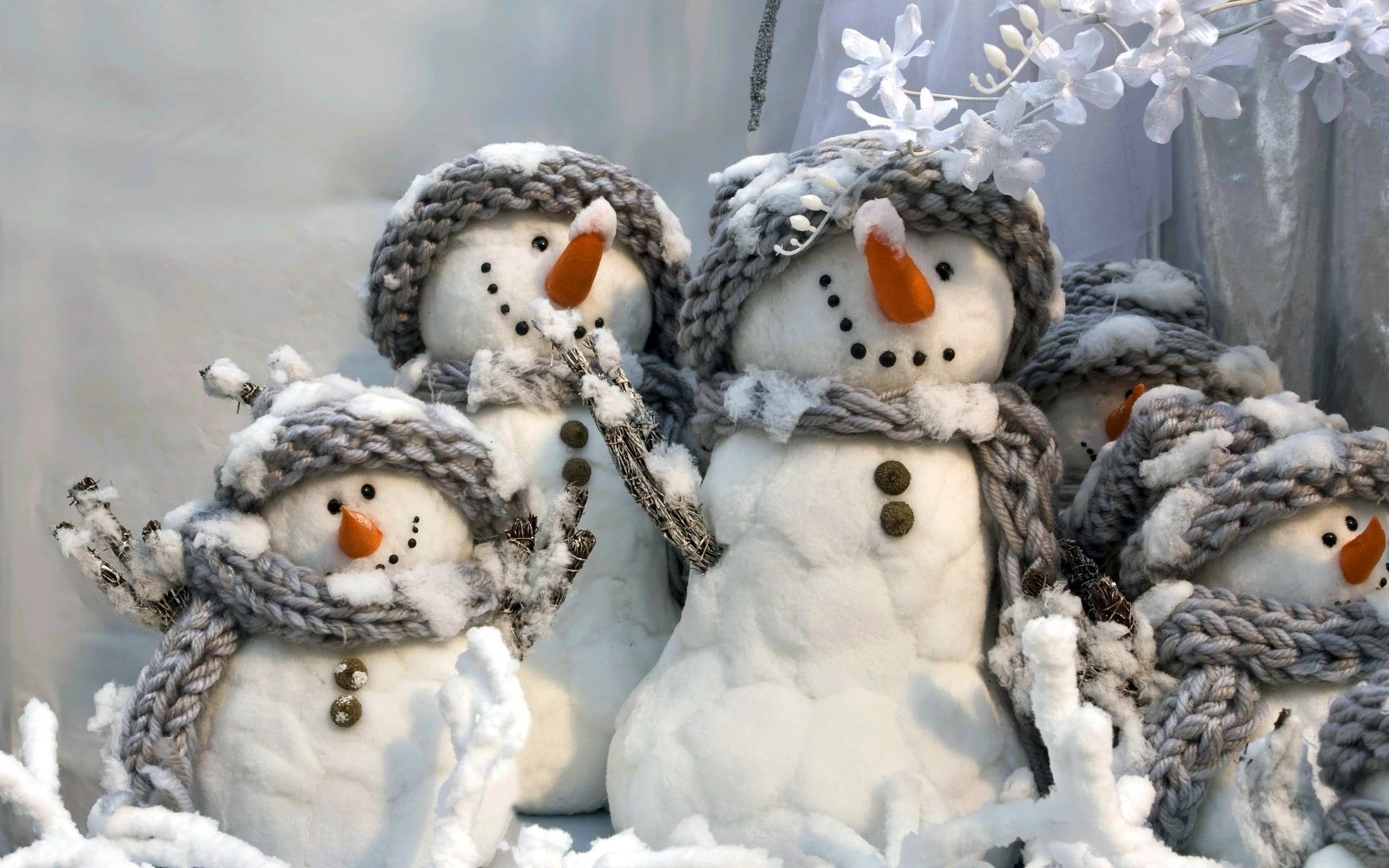 